СОВЕТ ДЕПУТАТОВ МУНИЦИПАЛЬНОГО ОБРАЗОВАНИЯ НОВОЧЕРКаССКИЙ  СЕЛЬСОВЕТ САРАКТАШСКОГО РАЙОНА ОРЕНБУРГСКОЙ ОБЛАСТИчетвертый СОЗЫВ РЕШЕНИЕочередного двадцать третьего заседания Совета депутатовНовочеркасского сельсовета четвертого созыва23 ноября 2022 года                с. Новочеркасск                                           № 104О передаче части полномочий администрации Новочеркасского сельсовета Саракташского района Оренбургской области по осуществлению внешнего муниципального финансового контроля на 2023 годРуководствуясь Федеральным законом от 06.10.2003 № 131-ФЗ «Об общих принципах организации местного самоуправления в Российской Федерации», Бюджетным кодексом Российской Федерации, Уставом муниципального образования Новочеркасский сельсовет Саракташского района Оренбургской области, Совет депутатов Новочеркасского сельсоветаР Е Ш И Л :1. Администрации муниципального образования Новочеркасский сельсовет Саракташского района Оренбургской области передать Контрольно-счётному органу «Счётная палата» Саракташского района часть полномочий по осуществлению внешнего муниципального финансового контроля на 2023 год.2. Администрации муниципального образования Новочеркасский сельсовет Саракташского района Оренбургской области заключить Соглашение с Контрольно-счётным органом «Счётная палата» Саракташского района о передаче части своих полномочий на 2023 год в сфере осуществления внешнего муниципального финансового контроля согласно пункту 1 данного решения.3. Настоящее решение вступает в силу после его обнародования и подлежит размещению на официальном сайте администрации муниципального образования Новочеркасского  сельсовета Саракташского района Оренбургской области.4. Контроль за исполнением данного решения возложить на постоянную комиссию по бюджетной, налоговой и финансовой политике, собственности и экономическим вопросам, торговле и быту (Закирова Р.Г.)Председатель Совета депутатов                 Глава муниципального образованияНовочеркасского сельсовета                       Новочеркасский сельсовет                                            Г.Е. Матвеев                                                   Н.Ф.Суюндуков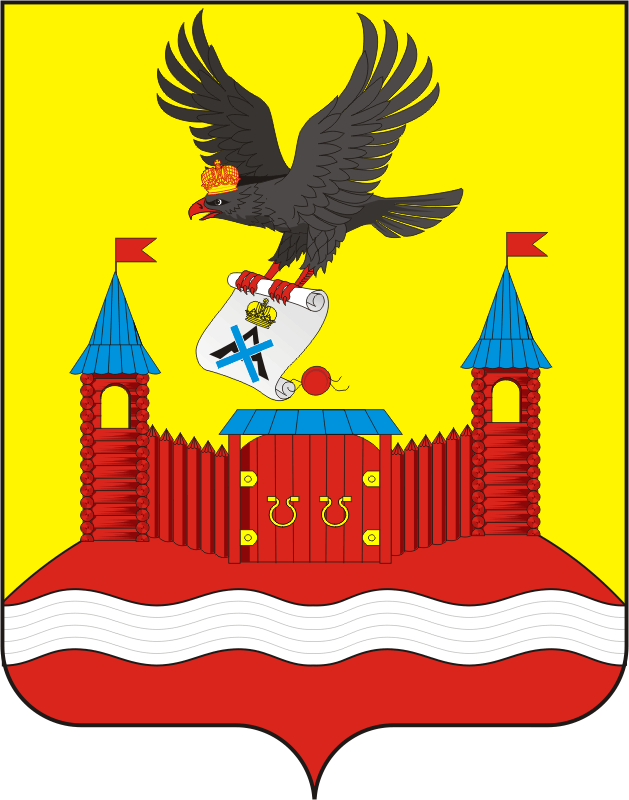 